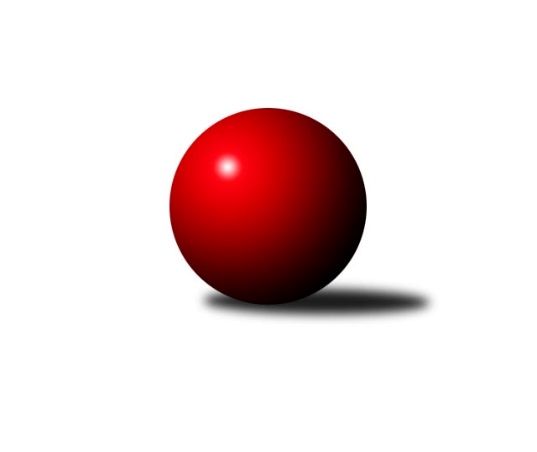 Č.6Ročník 2023/2024	4.5.2024 OP Tábor 2023/2024Statistika 6. kolaTabulka družstev:		družstvo	záp	výh	rem	proh	skore	sety	průměr	body	plné	dorážka	chyby	1.	So. Chýnov B	6	5	0	1	31.0 : 5.0 	(36.0 : 12.0)	1654	10	1158	496	31.5	2.	Loko Tábor C	6	5	0	1	24.0 : 12.0 	(33.0 : 15.0)	1591	10	1128	463	43.5	3.	KK Hilton C	6	3	1	2	22.0 : 14.0 	(27.5 : 20.5)	1539	7	1090	449	48.2	4.	Sp. Soběslav B	6	2	0	4	13.0 : 23.0 	(16.0 : 32.0)	1431	4	1041	390	55	5.	Loko Tábor D	6	1	1	4	10.0 : 26.0 	(17.0 : 31.0)	1398	3	1024	373	66.7	6.	So. Chotoviny D	6	1	0	5	8.0 : 28.0 	(14.5 : 33.5)	1465	2	1068	398	56.5Tabulka doma:		družstvo	záp	výh	rem	proh	skore	sety	průměr	body	maximum	minimum	1.	So. Chýnov B	3	3	0	0	18.0 : 0.0 	(20.0 : 4.0)	1710	6	1730	1698	2.	KK Hilton C	4	3	0	1	19.0 : 5.0 	(22.5 : 9.5)	1557	6	1615	1491	3.	Loko Tábor C	2	1	0	1	5.0 : 7.0 	(10.0 : 6.0)	1652	2	1733	1570	4.	Sp. Soběslav B	3	1	0	2	8.0 : 10.0 	(8.5 : 15.5)	1351	2	1401	1278	5.	Loko Tábor D	3	0	1	2	5.0 : 13.0 	(10.5 : 13.5)	1449	1	1509	1388	6.	So. Chotoviny D	3	0	0	3	2.0 : 16.0 	(7.5 : 16.5)	1480	0	1523	1396Tabulka venku:		družstvo	záp	výh	rem	proh	skore	sety	průměr	body	maximum	minimum	1.	Loko Tábor C	4	4	0	0	19.0 : 5.0 	(23.0 : 9.0)	1576	8	1657	1470	2.	So. Chýnov B	3	2	0	1	13.0 : 5.0 	(16.0 : 8.0)	1635	4	1684	1536	3.	So. Chotoviny D	3	1	0	2	6.0 : 12.0 	(7.0 : 17.0)	1460	2	1587	1279	4.	Sp. Soběslav B	3	1	0	2	5.0 : 13.0 	(7.5 : 16.5)	1458	2	1527	1409	5.	Loko Tábor D	3	1	0	2	5.0 : 13.0 	(6.5 : 17.5)	1381	2	1500	1301	6.	KK Hilton C	2	0	1	1	3.0 : 9.0 	(5.0 : 11.0)	1531	1	1540	1521Tabulka podzimní části:		družstvo	záp	výh	rem	proh	skore	sety	průměr	body	doma	venku	1.	So. Chýnov B	6	5	0	1	31.0 : 5.0 	(36.0 : 12.0)	1654	10 	3 	0 	0 	2 	0 	1	2.	Loko Tábor C	6	5	0	1	24.0 : 12.0 	(33.0 : 15.0)	1591	10 	1 	0 	1 	4 	0 	0	3.	KK Hilton C	6	3	1	2	22.0 : 14.0 	(27.5 : 20.5)	1539	7 	3 	0 	1 	0 	1 	1	4.	Sp. Soběslav B	6	2	0	4	13.0 : 23.0 	(16.0 : 32.0)	1431	4 	1 	0 	2 	1 	0 	2	5.	Loko Tábor D	6	1	1	4	10.0 : 26.0 	(17.0 : 31.0)	1398	3 	0 	1 	2 	1 	0 	2	6.	So. Chotoviny D	6	1	0	5	8.0 : 28.0 	(14.5 : 33.5)	1465	2 	0 	0 	3 	1 	0 	2Tabulka jarní části:		družstvo	záp	výh	rem	proh	skore	sety	průměr	body	doma	venku	1.	So. Chýnov B	0	0	0	0	0.0 : 0.0 	(0.0 : 0.0)	0	0 	0 	0 	0 	0 	0 	0 	2.	KK Hilton C	0	0	0	0	0.0 : 0.0 	(0.0 : 0.0)	0	0 	0 	0 	0 	0 	0 	0 	3.	Loko Tábor D	0	0	0	0	0.0 : 0.0 	(0.0 : 0.0)	0	0 	0 	0 	0 	0 	0 	0 	4.	Loko Tábor C	0	0	0	0	0.0 : 0.0 	(0.0 : 0.0)	0	0 	0 	0 	0 	0 	0 	0 	5.	So. Chotoviny D	0	0	0	0	0.0 : 0.0 	(0.0 : 0.0)	0	0 	0 	0 	0 	0 	0 	0 	6.	Sp. Soběslav B	0	0	0	0	0.0 : 0.0 	(0.0 : 0.0)	0	0 	0 	0 	0 	0 	0 	0 Zisk bodů pro družstvo:		jméno hráče	družstvo	body	zápasy	v %	dílčí body	sety	v %	1.	Radim Mareš 	So. Chýnov B 	5	/	5	(100%)	9	/	10	(90%)	2.	Vlastimil Novák 	So. Chýnov B 	5	/	6	(83%)	9	/	12	(75%)	3.	Stanislav Ťoupal 	KK Hilton C 	4	/	4	(100%)	7	/	8	(88%)	4.	Jiří Vitha 	KK Hilton C 	3	/	3	(100%)	5	/	6	(83%)	5.	Karolína Roubková 	So. Chýnov B 	3	/	3	(100%)	5	/	6	(83%)	6.	Věra Návarová 	So. Chýnov B 	3	/	3	(100%)	3	/	6	(50%)	7.	David Dvořák 	Loko Tábor C 	3	/	5	(60%)	6.5	/	10	(65%)	8.	Vendula Burdová 	So. Chýnov B 	3	/	5	(60%)	6	/	10	(60%)	9.	Vojtěch Křivan 	Sp. Soběslav B 	3	/	5	(60%)	3	/	10	(30%)	10.	Kateřina Křemenová 	So. Chotoviny D 	3	/	6	(50%)	6	/	12	(50%)	11.	Monika Havránková 	Loko Tábor D 	3	/	6	(50%)	5.5	/	12	(46%)	12.	Viktorie Lojdová 	Loko Tábor D 	2	/	2	(100%)	4	/	4	(100%)	13.	Zdeněk Samec 	Loko Tábor C 	2	/	2	(100%)	4	/	4	(100%)	14.	Barbora Dvořáková 	Loko Tábor C 	2	/	3	(67%)	4	/	6	(67%)	15.	Vladimír Křivan 	Sp. Soběslav B 	2	/	3	(67%)	2.5	/	6	(42%)	16.	Ctibor Cabadaj 	Loko Tábor C 	2	/	4	(50%)	6	/	8	(75%)	17.	Jan Krákora 	KK Hilton C 	2	/	4	(50%)	5	/	8	(63%)	18.	Zdeněk Zeman 	Loko Tábor C 	2	/	4	(50%)	3.5	/	8	(44%)	19.	Miroslav Kovač 	KK Hilton C 	2	/	5	(40%)	7	/	10	(70%)	20.	Pavlína Fürbacherová 	Loko Tábor D 	2	/	6	(33%)	5	/	12	(42%)	21.	Lucie Lišková 	So. Chotoviny D 	2	/	6	(33%)	4.5	/	12	(38%)	22.	Jiří Šalát 	So. Chýnov B 	1	/	1	(100%)	2	/	2	(100%)	23.	Dominik Smutný 	Loko Tábor C 	1	/	1	(100%)	2	/	2	(100%)	24.	Jana Křivanová 	Sp. Soběslav B 	1	/	1	(100%)	2	/	2	(100%)	25.	Ladislav Maroušek 	KK Hilton C 	1	/	1	(100%)	1	/	2	(50%)	26.	Irena Dlouhá 	Loko Tábor D 	1	/	1	(100%)	1	/	2	(50%)	27.	Josef Macháček 	Loko Tábor C 	1	/	2	(50%)	3	/	4	(75%)	28.	Josef Schleiss 	Sp. Soběslav B 	1	/	2	(50%)	3	/	4	(75%)	29.	Zdeněk Vít 	Loko Tábor C 	1	/	2	(50%)	3	/	4	(75%)	30.	Jana Votrubová 	Sp. Soběslav B 	1	/	2	(50%)	1	/	4	(25%)	31.	Zdeněk Pech 	KK Hilton C 	1	/	3	(33%)	1.5	/	6	(25%)	32.	Jarmil Kylar 	KK Hilton C 	1	/	3	(33%)	1	/	6	(17%)	33.	Pavel Reichel 	Sp. Soběslav B 	1	/	5	(20%)	3	/	10	(30%)	34.	Zdeněk Fiala 	So. Chotoviny D 	1	/	6	(17%)	3	/	12	(25%)	35.	Václav Gabriel 	KK Hilton C 	0	/	1	(0%)	0	/	2	(0%)	36.	Martina Sedláčková 	Loko Tábor D 	0	/	4	(0%)	1	/	8	(13%)	37.	Kateřina Smolíková 	Sp. Soběslav B 	0	/	4	(0%)	0.5	/	8	(6%)	38.	Pavla Krejčová 	Loko Tábor D 	0	/	5	(0%)	0.5	/	10	(5%)	39.	František Orel 	So. Chotoviny D 	0	/	6	(0%)	1	/	12	(8%)Průměry na kuželnách:		kuželna	průměr	plné	dorážka	chyby	výkon na hráče	1.	TJ Sokol Chýnov, 1-2	1583	1136	446	47.3	(395.8)	2.	TJ Sokol Chotoviny, 1-4	1547	1107	439	51.7	(386.8)	3.	Tábor, 1-4	1540	1099	441	50.4	(385.2)	4.	Sezimovo Ústí, 1-2	1517	1081	435	50.8	(379.3)	5.	Soběslav, 1-2	1389	1014	375	50.7	(347.4)Nejlepší výkony na kuželnách:TJ Sokol Chýnov, 1-2So. Chýnov B	1730	3. kolo	Věra Návarová 	So. Chýnov B	474	1. koloSo. Chýnov B	1702	1. kolo	Radim Mareš 	So. Chýnov B	463	3. koloSo. Chýnov B	1698	5. kolo	Vendula Burdová 	So. Chýnov B	443	3. koloKK Hilton C	1540	3. kolo	Jiří Šalát 	So. Chýnov B	435	5. koloSp. Soběslav B	1527	1. kolo	Karolína Roubková 	So. Chýnov B	433	1. koloLoko Tábor D	1301	5. kolo	Karolína Roubková 	So. Chýnov B	430	5. kolo		. kolo	Pavel Reichel 	Sp. Soběslav B	423	1. kolo		. kolo	Miroslav Kovač 	KK Hilton C	420	3. kolo		. kolo	Vendula Burdová 	So. Chýnov B	418	5. kolo		. kolo	Věra Návarová 	So. Chýnov B	415	3. koloTJ Sokol Chotoviny, 1-4So. Chýnov B	1684	4. kolo	Radim Mareš 	So. Chýnov B	477	4. koloLoko Tábor C	1657	1. kolo	Zdeněk Samec 	Loko Tábor C	450	1. koloSo. Chotoviny D	1523	4. kolo	David Dvořák 	Loko Tábor C	416	1. koloSo. Chotoviny D	1522	1. kolo	Vlastimil Novák 	So. Chýnov B	405	4. koloLoko Tábor D	1500	3. kolo	Lucie Lišková 	So. Chotoviny D	404	1. koloSo. Chotoviny D	1396	3. kolo	Věra Návarová 	So. Chýnov B	404	4. kolo		. kolo	Kateřina Křemenová 	So. Chotoviny D	403	1. kolo		. kolo	Monika Havránková 	Loko Tábor D	399	3. kolo		. kolo	Zdeněk Zeman 	Loko Tábor C	398	1. kolo		. kolo	Vendula Burdová 	So. Chýnov B	398	4. koloTábor, 1-4Loko Tábor C	1733	2. kolo	Radim Mareš 	So. Chýnov B	486	2. koloSo. Chýnov B	1684	2. kolo	Zdeněk Zeman 	Loko Tábor C	465	2. koloSo. Chotoviny D	1587	6. kolo	David Dvořák 	Loko Tábor C	443	2. koloLoko Tábor C	1570	6. kolo	Zdeněk Samec 	Loko Tábor C	434	2. koloLoko Tábor C	1559	4. kolo	Stanislav Ťoupal 	KK Hilton C	434	6. koloKK Hilton C	1521	6. kolo	Monika Havránková 	Loko Tábor D	423	2. koloLoko Tábor D	1509	6. kolo	Viktorie Lojdová 	Loko Tábor D	423	4. koloLoko Tábor D	1449	4. kolo	Monika Havránková 	Loko Tábor D	420	6. koloSp. Soběslav B	1409	2. kolo	Lucie Lišková 	So. Chotoviny D	419	6. koloLoko Tábor D	1388	2. kolo	Barbora Dvořáková 	Loko Tábor C	416	6. koloSezimovo Ústí, 1-2Loko Tábor C	1616	5. kolo	Stanislav Ťoupal 	KK Hilton C	476	1. koloKK Hilton C	1615	4. kolo	Zdeněk Zeman 	Loko Tábor C	435	5. koloKK Hilton C	1579	1. kolo	Jiří Vitha 	KK Hilton C	427	4. koloKK Hilton C	1541	2. kolo	Stanislav Ťoupal 	KK Hilton C	427	2. koloSo. Chotoviny D	1515	2. kolo	Barbora Dvořáková 	Loko Tábor C	420	5. koloKK Hilton C	1491	5. kolo	Miroslav Kovač 	KK Hilton C	415	2. koloSp. Soběslav B	1439	4. kolo	Jan Krákora 	KK Hilton C	413	1. koloLoko Tábor D	1341	1. kolo	Stanislav Ťoupal 	KK Hilton C	412	4. kolo		. kolo	Monika Havránková 	Loko Tábor D	408	1. kolo		. kolo	Miroslav Kovač 	KK Hilton C	403	5. koloSoběslav, 1-2So. Chýnov B	1536	6. kolo	Zdeněk Zeman 	Loko Tábor C	409	3. koloLoko Tábor C	1470	3. kolo	Vlastimil Novák 	So. Chýnov B	402	6. koloSp. Soběslav B	1401	6. kolo	Jiří Šalát 	So. Chýnov B	398	6. koloSp. Soběslav B	1373	5. kolo	Radim Mareš 	So. Chýnov B	395	6. koloSo. Chotoviny D	1279	5. kolo	Ctibor Cabadaj 	Loko Tábor C	374	3. koloSp. Soběslav B	1278	3. kolo	Pavel Reichel 	Sp. Soběslav B	369	6. kolo		. kolo	Josef Schleiss 	Sp. Soběslav B	360	5. kolo		. kolo	Pavel Reichel 	Sp. Soběslav B	353	3. kolo		. kolo	Jana Křivanová 	Sp. Soběslav B	352	6. kolo		. kolo	Vladimír Křivan 	Sp. Soběslav B	348	3. koloČetnost výsledků:	6.0 : 0.0	6x	5.0 : 1.0	1x	4.0 : 2.0	1x	3.0 : 3.0	1x	2.0 : 4.0	1x	1.0 : 5.0	7x	0.0 : 6.0	1x